Προκήρυξη Λιμενικού 2023-2024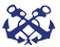 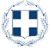 Προθεσμία υποβολής αίτησης : από 01.02 έως 14 Φεβρουαρίου 2023 ημέρα ΤρίτηΤρόπος υποβολής: ηλεκτρονικά, στην εφαρμογή www.hcg.gr Τονίζεται ότι, οι υποψήφιοι/ες είναι αποκλειστικά υπεύθυνοι για τη συμπλήρωση και υποβολή των απαιτούμενων δικαιολογητικών, καθώς και την ενημέρωσή τους για τις ημερομηνίες διενέργειας των υγειονομικών, ψυχομετρικών και αθλητικών εξετάσεων.Η ηλεκτρονική αίτηση πρέπει να εκτυπωθεί, να υπογραφεί, να θεωρηθεί για το γνήσιο της υπογραφής και μαζί με τα λοιπά δικαιολογητικά να μεταφορτωθούν (uploading) όλα ηλεκτρονικά στο σύστημα υποβολής.Όρια ύψους: Άνδρες 1,70  μ.  - Γυναίκες 1,63 μΔΙΚΑΙΟΛΟΓΗΤΙΚΑ ΥΠΟΨΗΦΙΩΝΦωτοαντίγραφο  της Αίτησης – Δήλωσης υποψηφίου Πανελλαδικών (myschool)Φωτοαντίγραφο  Αστυνομικής ΤαυτότηταςΛοιπά δικαιολογητικά Ειδικών ΚατηγοριώνΣημαντικές Ημερομηνίεςέως και 21.02.2023, ημέρα Τρίτη:  Έκδοση Κατάστασης Υποψηφίων με Ελλιπή Δικαιολογητικάέως 28.02.2023, ημέρα Τρίτη:Υποβολή Ελλιπών Δικαιολογητικών 07.03. 2023, ημέρα Τρίτη:Έκδοση τελικής κατάστασης δεκτών υποψηφίων για συμμετοχή στις αθλητικές δοκιμασίες και ψυχομετρικές εξετάσεις καθώς και τόπος – χρόνος διεξαγωγής τους.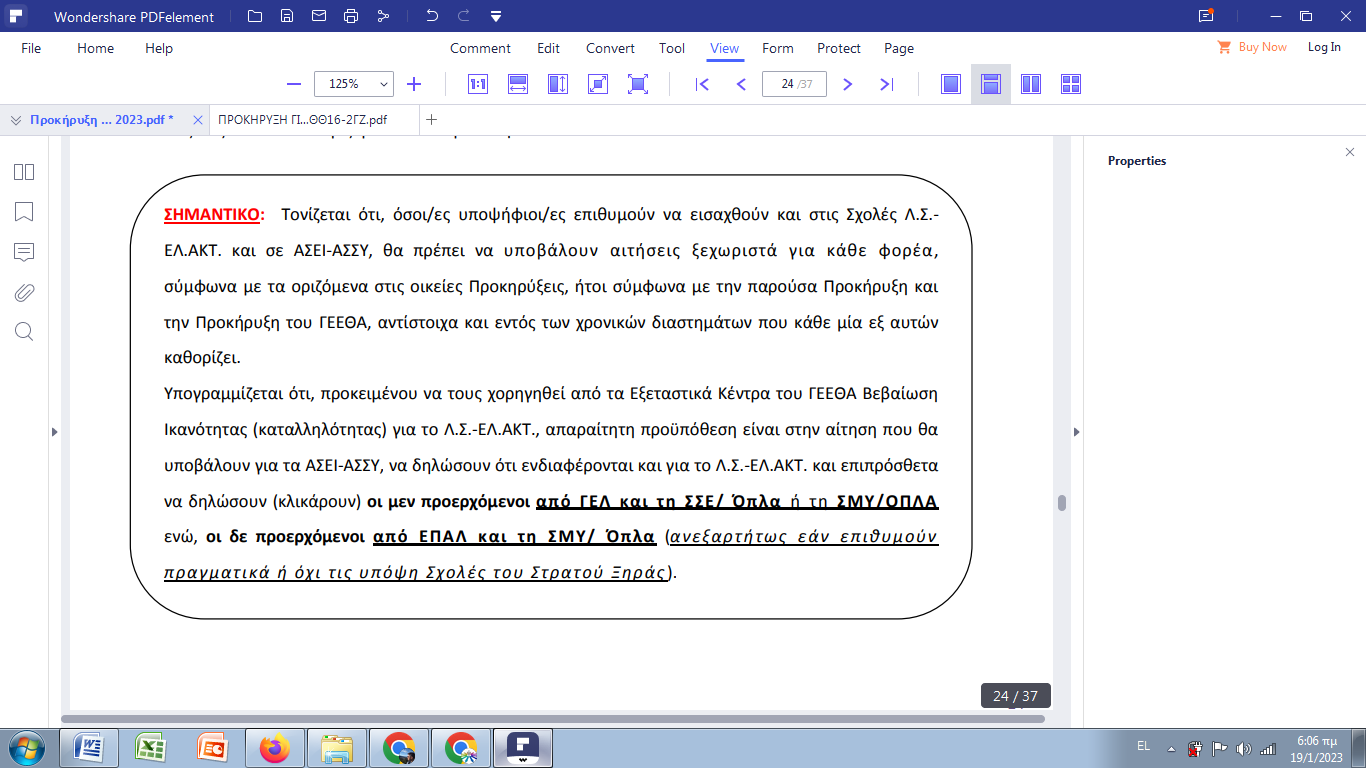 Τα αντίστοιχα για τη βεβαίωση ικανότητας ισχύουν και για όσους/ες είναι υποψήφιοι/ες
της Ελληνικής Αστυνομίας και της Πυροσβεστικής.Η Βεβαίωση Ικανότητας που προέρχεται από άλλο Σώμα (είτε Στρατού, είτε Αστυνομίας, είτε Πυροσβεστικής) υποβάλλεται μέσω ταχυδρομείου (e-mail) σε διεύθυνση που θα  γνωστοποιηθεί  κατά  το  χρόνο  ανακοίνωσης  του  πίνακα  υποψηφίων  που  γίνονται  Δεκτοί  για συμμετοχή στις προκαταρκτικές εξετάσεις (ΠΚΕ), με σχετική ανάρτηση στην ιστοσελίδα www.hcg.gr .Όρια επίδοσης των αθλητικών δοκιμασιών:Δρόμος 100 μ. σε χρόνο 16" (μια προσπάθεια).Δρόμος 1.000 μ. σε χρόνο 4 λεπτά και 20"  (μια προσπάθεια).Άλμα εις ύψος με φόρα τουλάχιστον 1,05 μ. (τρεις προσπάθειες).Άλμα εις μήκος με φόρα τουλάχιστον 3,60 μ. (τρεις προσπάθειες).Ρίψη σφαίρας (7,275 χλγ.) σε απόσταση τουλάχιστον 4,50 μ., ως μέσος όρος του αθροίσματος της καλύτερης επιμέρους επίδοσης με το δεξί και το αριστερό χέρι (τρεις προσπάθειες ανά χέρι).Διαβάστε αναλυτικά την προκήρυξη Λιμενικού Σώματος 2023